В соответствии со статьей 15 Федерального закона от 06 октября 2003 года № 131-ФЗ «Об общих принципах организации местного самоуправления в Российской Федерации», со статьей 4 Закона Оренбургской области от 21 февраля 1996 года «Об организации местного самоуправления в Оренбургской области», рассмотрев решения Советов депутатов сельских поселений Оренбургского района «О передаче к осуществлению части полномочий по решению вопроса местного значения органов местного самоуправления сельских поселений», руководствуясь Уставом муниципального образования  Оренбургский  район Оренбургской области, Совет депутатов муниципального образования Оренбургский район р е ш и л:1. Принять на период с 1 января 2023 года по 31 декабря 2025 года часть полномочий органов местного самоуправления сельских поселений Оренбургского района Оренбургской области по осуществлению мер по противодействию коррупции в границах поселения в части формирования и обеспечения деятельности комиссии по соблюдению требований к служебному поведению муниципальных служащих и урегулированию конфликта интересов, рассмотрению представленных материалов (письменных обращений, заявлений или уведомлений, мотивированных заключений) муниципальных служащих сельских поселений и оформления соответствующих документов, связанных с деятельностью комиссии по соблюдению требований к служебному поведению муниципальных служащих органов местного самоуправления муниципального образования Оренбургский район и урегулированию конфликта интересов.2. Администрации муниципального образования Оренбургский район заключить соглашения о передаче осуществления части полномочий по решению вопроса местного значения согласно пункту 1 настоящего решения с администрациями сельских поселений Оренбургского района Оренбургской области согласно приложению.3. Опубликовать настоящее решение в районной газете «Сельские вести» и разместить на официальном сайте муниципального образования Оренбургский район в сети Интернет.4. Контроль за исполнением настоящего решения возложить на главу муниципального образования Оренбургский район Шмарина В.Н.5. Настоящее решение вступает в силу после официального опубликования.Председатель Совета депутатов                                                     И.Ф. Иванаев Глава муниципального образования                                              В.Н.Шмарин Перечень сельских поселений Оренбургского района Оренбургской области,осуществляющих передачу полномочий 1) Архангеловский сельсовет;2) Благословенский сельсовет;3) Весенний сельсовет;4) Горный сельсовет;5) Ивановский сельсовет;6) Караванный сельсовет;7) Красноуральский сельсовет;8) Ленинский сельсовет;9) Нижнепавловский сельсовет;10) Никольский сельсовет;11) Подгородне-Покровский сельсовет;12) Пречистинский сельсовет;13) Пригородный сельсовет;14) Приуральский сельсовет;15) Пугачевский сельсовет;16) Сергиевский сельсовет;17) Соловьевский сельсовет;18) Степановский сельсовет;19) Струковский сельсовет;20) Чебеньковский сельсовет;21) Чернореченский сельсовет;22) Чкаловский сельсовет;23) Южноуральский сельсовет;24) Первомайский поссовет.___________________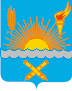 СОВЕТ ДЕПУТАТОВМУНИЦИПАЛЬНОГООБРАЗОВАНИЯОРЕНБУРГСКИЙ РАЙОНОРЕНБУРГСКОЙ ОБЛАСТИчетвертый созывР Е Ш Е Н И Е 25 августа 2022 года № 211О принятии к осуществлению части полномочий по решению вопроса местного значения органов местного самоуправления сельских поселений Оренбургского района Оренбургской областиРазослано:отделу кадров и спецработы, финансовому управлению, администрациям муниципальных образований Архангеловский, Благословенский, Весенний, Горный, Ивановский, Караванный, Красноуральский, Ленинский, Нижнепавловский, Никольский, Подгородне-Покровский, Пречистинский, Пригородный, Приуральский, Пугачевский, Сергиевский, Соловьевский, Степановский, Струковский, Чебеньковский, Чернореченский, Чкаловский, Южноуральский сельсоветов, Первомайский поссовет, редакции газеты «Сельские вести», прокуратуре района, в делоотделу кадров и спецработы, финансовому управлению, администрациям муниципальных образований Архангеловский, Благословенский, Весенний, Горный, Ивановский, Караванный, Красноуральский, Ленинский, Нижнепавловский, Никольский, Подгородне-Покровский, Пречистинский, Пригородный, Приуральский, Пугачевский, Сергиевский, Соловьевский, Степановский, Струковский, Чебеньковский, Чернореченский, Чкаловский, Южноуральский сельсоветов, Первомайский поссовет, редакции газеты «Сельские вести», прокуратуре района, в делоПриложениек решению Совета депутатов муниципального образования Оренбургский район от 25 августа года № 211